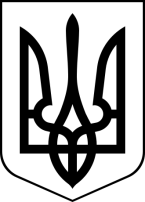 БРОСКІВСЬКИЙ ЗАКЛАД  ЗАГАЛЬНОЇ СЕРЕДНЬОЇ ОСВІТИСАФ'ЯНІВСЬКОЇ СІЛЬСЬКОЇ РАДИІЗМАЇЛЬСЬКОГО РАЙОНУ ОДЕСЬКОЇ ОБЛАСТІНАКАЗ19.12.2022                                                                                               № 151/ОПро підсумки проведення тижня народного календаря        На виконання річного плану роботи школи, з метою закріплення знання дітей про зимові свята, розширення знань про світогляд українського народу, виховання любові і пошани до історичного минулого України, бажання дотримуватись традицій та зберігати обряди наших предків, розвитку пізнавального інтересу до вивчення природи, виховання почуття відповідальності за природу рідного краю, країни, прагнення берегти, примножувати, охороняти природу, в закладі було проведено Тиждень народного календаря з 12.12. по 16.12.2021 року.       Бібліотекарем школи РСНАК Л.О.  організовано виставку-дайджест «Зимові свята».        Вчителями 1-4 класів проведені ранкові зустрічі на тему «Народний календар. Зимові свята українців», вправа «Святкові міми», загадки про зимові свята.       Вчителями української літератури 5-8 класів(КЛОПОТ С.Б., ЯНСОН Л.З., ФІЛІПОВОЮ  Н.В.) проведено свято-конкурс «Вірші про зимові свята», вікторина «Що ти знаєш про зимові свята?», гра «Чи вірите ви?».       Педагогом-організатором ЖУК М.І. для учнів 9-11 класів було організовано конкурс на кращого знавця свята зимового циклу – гра «Різдвяний стіл». Виходячи з вищезазначеного,Н А К А З У Ю:Тиждень народного календаря в закладі вважати проведеним на задовільному рівні.План проведення тижня вважати повністю виконаним.3. Класним керівникам :3.1. Продовжувати виховувати любов і пошану до історичного минулого України.постійно3.2. Урізноманітнити форми проведення заходів, які поширюють знання про світогляд українського народу.постійноКонтроль за виконанням даного наказу покладено на заступника з навчально-виховного роботи ЩЕРБИНУ М.С.Директор                                                                 Алла ВОДЗЯНОВСЬКАЗ наказом ознайомлені:Щербина М.С.
Ющенко А. В. Ткаченко Т.Д. Діденко Д.О.  Іовчева В.В. Колісницька Н.Ю. Михальченко Н.К. Рубцова Н.О.  Фільчакова В.І.Бойченко Г. Г. Головатюк О. С. Садко К. М. Клопот С.Б. Картелян Н.В. Ніколаєва С.В. Діма Ю.Г.  Степаненко О.М. Храпавицька В.Д. Жук  М. І. Трифонова Н.М. Тарахтієнко А.М. 